Application for a Resource Consent – Resource Management Act 1991 (s.88)1A	Culverts, Bridges, Fords, Erosion, Protection, Pipes, and Associated WorksBefore you make an application it is recommended that you talk or meet with a Consents Officer to discuss it. A Consents Officer may also be able to undertake a site visit to provide further advice. Noting that a pre-application service charge may apply.If you would like to arrange this, please phone 0800 884 880.If you are applying for more than one activity and you have already completed the basic details in Part 1 on another form, go straight to Part 2 of this form.See notes to Applicant (last pages of form) before proceeding with application form.Land and/or bed disturbing activities within and near water bodies may be subject to rules in the Regional Water and Land Plan and the Regional Coastal Environment Plan. In addition, gravel extraction activities are subject to the Regional Gravel Management Plan, and activities within the Tarawera River Catchment are subject to the Tarawera River Catchment Plan.These plans can be found on our website http://www.boprc.govt.nz/knowledge-centre/plans/.Reviewing and understanding the rules and assessment criteria applicable to your activity will assist you with preparation of your assessment of environmental effects.Which rules of the above plan(s) are applicable for your activity?DW R8,   43,   BW R36,   BW R16What is the activity status of your consent application?	Controlled	Restricted Discretionaryx	DiscretionaryIf you need assistance determining which rules and activity status are applicable for your activity please call 0800 884 880 and ask to speak to the duty Consents Officer for guidance.Under Section 88 of the Resource Management Act 1991, the undersigned makes this application for resource consent(s).PART 1Full name of applicant(s) (the name that will be on the consent)Surname:	     First names:	     ORIf the application is being made on behalf of a trust, the Trustees must be named.Trust name:	     Trustees’ name:	     ORCompany name:	Bay of Plenty Regional CouncilContact person:	Andy BruerePostal address:	P O Box 364 Whakatane 3158Telephone (please tick preferred contact number)	Residential	(     )      		x	Business	0800 368 288 x 7497      x	Cell	(021) 687 300Facsimile	     Email	andy.bruere@bopre.govt.nzDetails of consultant (or other person authorised to make application on behalf of applicant)Company name:	     Contact person:	     Postal address:	     Telephone (please tick preferred contact number)	Residential	(     )      			Business	(     )      	Cell	(     )      Facsimile	     Email	     All correspondence, including invoices for charges, relating to this application(s) should be sent to:x Applicant	 ConsultantPreferred method of contact:x Email		 PostName and address of owner/occupier (of the site relating to application)Owner:	Fenella Playne - Longfords FarmPostal address:	51 Acacia Road Lake Okareka, RD 5, Rotorua	Residential	fplayne@xyta.co.nz			Business	(     )      Occupier:	Bay of Plenty Regional CouncilPostal address:	As Per Section 1	Residential	(     )      			Business	(     )      Please note: If the applicant is not the owner of the land to which the activity relates, then it is good practice to submit the application with written approval from the landowner.Consent(s) being applied for from Bay of Plenty Regional CouncilYou will need to fill in a separate form for each of the activities you propose to undertake. You may also need consent for one or more of the following.Land Usex	Form 1A	Culverts, Bridges, Fords, Erosion Protection, Pipes and Associated Worksx	Form 1B	Disturbance In or Around a Water Body (e.g. diversion, dredging, wetland disturbance, gravel extraction)	Form 1C	Lake Structures (new and existing)	Form 2A	Land Disturbing Activities (e.g. earthworks and quarrying)	Form 2B	Land Disturbing Activities (forest harvesting/vegetation clearance)Discharge (including coastal)	Form 3A	Onsite Effluent Discharge	Form 3B	Discharge Farm Dairy Effluent	Form 3C	Land Use Activities in the Catchments of Lake Ōkāreka, Rotoehu, Ōkaro, Rotorua and Rotoitix	Form 4A	Discharge Stormwater to Water and/or Land from Urban Residential, Rural	Form 4B	Industrial Discharges to Water or Land (including stormwater)	Form 4C	Discharge Contaminants to AirWater (including coastal)x	Form 5A	Water Permit Application (s.14) – Take Surface Water (includes intake structure (s.13))	Form 5B	Water Permit Application (s.14) – Take Groundwater	Form 5C	Dam Water	Form 5D	Divert Water	Form 6A	Geothermal Take and Discharge – Domestic and Light Commercial/IndustrialCoastal (see point 4 of Notes to Applicant for explanation of the Coastal Marine Area)	Form 7A	Application for Consent for Coastal Structures (including associated occupation and disturbance)	Form 7B	Application to Disturb Coastal Marine Area (no structure)In which district is the activity located?	Whakatāne District		Ōpōtiki Districtx	Rotorua District		Kawerau District	Western Bay of Plenty District		Tauranga District	Taupō DistrictIs this application to replace an existing or expired consent(s)?	x Yes	 NoIf Yes, please state the consent number(s)RC 60776  And Emergency Works Consent under s330 of the RMA.What rule under which plan is the activity applied for? Refer to http://www.boprc.govt.nz/knoweldge -centre/plans/ for the regional plans.DW R8,   43,   BW R36,   BW R16Please specify the duration sought for your consent(s).35 years       monthsStart date	When consent issuedCompletion date (if applicable)	     Do you also require resource consent(s) from a district council?	 Yes	x NoType of consent required      Has it been applied for?	 Yes	 NoHas it been granted? (If Yes, please attach)	 Yes	 NoLocation description of activitySite address 51 Acacia Road, Lake Okareka, RD 5, RotoruaLegal description (legal description can be obtained from your Certificate of Title, valuation notice, or rate demand)             Pt Lot 1 DPS 19175Map reference NZTM, (if known) 1 Lake Outlet Pipes NZTM 1895725   5769066 2 Pipe Intake           NZTM 1895994   5769027 3 Control Valve       NZTM 1896276   5769036  4 Dissipater             NZTM 1896398  5769012Name of water body     Lake Okareka and Waitangi StreamPART 2Description of activity (tick all that apply)x	Erect, reconstruct, place, alter, extend, remove, or demolish any structure or part of any structure in, on, under, or over the bed of a stream or river.	Excavate, drill, tunnel, or otherwise disturb the bed of a stream or river.x	Deposit any substance in, on, or under the bed of a stream or river.	Reclaim or drain the bed of a stream or river.	Wetland disturbance.	Other (please specify)      Please describe the proposed activity.Purpose of activity	Increase the maximum discharge  potential from lake                                                        Okareka from 239L/s to 500L/sMaterials to be used	See Attached 'Lake Okareka Consent Application and AEEDuration and timing of works	2 YearsVolume of extraction	See Attached 'Lake Okareka Consent Application and AEE Machinery to be used	See Attached 'Lake Okareka Consent Application and AEE Access to site	See Attached 'Lake Okareka Consent Application and AEE For all activities, please provide:A site plan showing location of works in relation to property boundaries.If you do not have access to mapping software, we recommend you use the regional mapping system available on our website (www.boprc.govt.nz keywords ‘regional mapping). The mapping system includes property boundary and contour layers, and allows you to carry out a property search, and view and/or print topographic maps or aerial photography.To support your application, please include a catchment analysis and sizing assessment, undertaken by an engineer, showing how your design meets the standards outlined in our Hydrological and Hydraulic Guidelines, or why they are not relevant. For bridges and culverts, refer to tables 4.1 and 4.2 from the Hydrological and Hydraulic Guidelines, shown below, for catchment analysis and sizing. For all other works, refer to the Hydrological and Hydraulic Guidelines, which are available on our website www.boprc.govt.nz keyword ‘guidelines’. If you are unsure whether you need engineering assessment, please contact a Bay of Plenty Regional Council Consents Officer.Hydrological and Hydraulic Guidelines Table 4.1 N/AHydrological and Hydraulic Guidelines Table 4.2 N/ABridge construction, placement, and use N/ALocation of bridge abutments:	Outside banks of waterway		Inside banks of waterway		In bed of waterwayPlease fill in the dimensions shown in the list below.1	Length of bridge approach	      m	5	Height of natural ground				level above stream bed	      m2	Length of bridge	      m	6	Bed width of stream channel	      m3	Length of bridge approach	      m	7	Top width of stream channel	      m4	Height of bridge underside		8	Average depth of water in		above natural ground level	      m		the stream	      mIf there is to be a spillway, please indicates its dimensions:Depth of spillway		      m	Width of spillway	      mCulvert construction and useWhat is the proposed culvert made of (e.g. concrete, pvc)?      Length of culvert	      mNumber of sections of culvert pipe	     Gradient at which culvert will be laid in the stream bed	     Surface material of spillway (e.g. rock, grass, geotextile)      Proposed fill material      Please fill in the dimensions shown on the diagram in the list below. If the culvert design is different from that shown below, please include a diagram showing all dimensions.1	Length of culvert approach	      m	5	Top width of original stream				channel	      m2	Length of culvert approach	      m	6	Depth of fill over culvert	      m3	Circular culvert diameter	      m	7	Depth of culvert base below				original stream bed level	      mOR Box culvert	Width	      m	8	Spillway width	      m		Height	      mBed width of original stream	channel		      mOther in-stream works (e.g. bank stabilisation, erosion protection features, retaining works, fords, pipes).Please provide detailed structural plans, to scale, on good-quality paper of minimum A4 size, including:Dimensions.Length and width of the bed and banks that will be affected.See Attached 'Lake Okareka Consent Application and AEEDescription of siteDescribe the physical attributes of the site (e.g. topography, ecology, bed materials, wildlife habitats, recorded archaeological sites and other significant features). Council’s Regional Water and Land Plan includes schedules of some of the region’s water bodies and their listed qualities. It would be useful to include photographs.See Attached 'Lake Okareka Consent Application and AEE Assessment of Environmental Effects (AEE)See Attached 'Lake Okareka Consent Application and AEEDescribe the actual and potential effects that the proposed activity could have on the environment.Effects of immediate activity/construction (e.g. disturbance of stream bed, sediment release, immediate vicinity).Effects of the completed works or structure on the riverbed, both upstream and downstream, both in typical and extreme conditions (e.g. flooding upstream and/or downstream, ongoing erosion). Please provide an assessment and any supporting calculations.Effects on water quality (sedimentation effects, etc).Effects on fish passage (e.g. perched culverts), and proposed measures to avoid them (e.g. burying culvert invert below streambed, fish ladders).Any other effects (refer to the Concrete Fact Sheet on our website www.boprc.govt.nz keywords ‘fact sheets’).During constructionRefer to the Bay of Plenty Regional Council Erosion and Sediment Control Guidelines for further information.What methods or actions will be used to reduce or prevent any identified environmental effects and stabilise the exposed earth?Can the work area be isolated?	 Yes	 NoCan a temporary diversion be put in place?	 Yes	 NoPost constructionWhat methods or actions will be used to reduce or prevent any identified environmental effects after construction (e.g. grassing and planting of fill batters, metalling of approaches, stabilisation of abutments by gabion baskets)?Alternative optionsDescribe any alternative options considered, and reasons why these are not proposed.The activity is an upgrade of the existing Lake Okareka discharge facility.  The lake outlet and head of the Waitangi Stream are both fixed locations. MonitoringWhat, if any, monitoring do you propose to carry out?See Attached 'Lake Okareka Consent Application and AEE Cultural effects Please provide an assessment of the cultural effects associated with the activities you propose.The Regional Council’s Regional Policy Statement is clear that only tangata whenua can identify their relationship with an area. It is good practice to consult with tangata whenua in relation to your application so that you can provide the correct information to answer this question.The Regional Council can provide a list of tangata whenua who have registered an interest in the site of your activity so that you can undertake the assessment. We can also provide other information e.g. access to iwi and hapū management plans, details about identified archaeological sites and details of any Statutory Acknowledgements relevant to the site. Please contact the Consents Team on 0800 884 880 to get more information.See Attached 'Lake Okareka Consent Application and AEE Persons likely to be affectedAffected persons or parties may include neighbouring land owners and occupiers, and/or organisations such as the Department of Conservation, Land Information New Zealand (LINZ), Eastern Region Fish and Game Council, relevant iwi and hapū and community groups.If you do not think there will be affected parties, you do not need to fill out this section; however, the Bay of Plenty Regional Council will make the final assessment of whether a person or party is affected by your proposal, and it is recommended as best practice to consult with those persons.In order for your application to be considered for non-notification you must gain written approval from all persons who may be affected by the proposal. The Bay of Plenty Regional Council can help you identify people/organisations that are likely to be affected, and the form ‘Affected Person’s Written Approval’, which can be filled out by the affected party and attached to this application, can be found at www.boprc.govt.nz keywords ‘resource consent forms’.See Attached 'Lake Okareka Consent Application and AEE Please provide details below of those you have identified as parties who may be affected. If you have discussed your proposal with any of these parties, please record any comments made by them and your response to them, and submit this with your application.Name	     Address	     	 Written approval supplied (attached).Name	     Address	     	 Written approval supplied (attached).Name	     Address	     	 Written approval supplied (attached).Name	     Address	     	 Written approval supplied (attached).	[Continue on a separate sheet if necessary]Extending timeframesThe Resource Management Act 1991 (RMA) specifies timeframes for processing resource consent applications (e.g. 20 working days for a non-notified application); however these timeframes can be extended, if necessary, with the Applicant’s agreement.Do you agree to the Bay of Plenty Regional Council extending RMA consent processing timeframes?x	Yes, provided that I can continue to exercise my existing consent until processing of this application is completed (renewal application only).x	Yes, provided that the extension is for the specific purpose of discussing and trying to agree on consent conditions.	Yes, provided that the application process is completed before      	No.Deposit feeA deposit fee of $2700.00, inclusive of GST, is payable with this application. This may be paid online, by cheque, or by eftpos at one the Regional Council’s reception desks.Bay of Plenty Regional Council’s bank account number is 06 0489 0094734 00. Please use the Applicant’s name as the reference. A GST invoice marked “PAID” will be issued on receipt of payment.An application will not be accepted as a complete application until the deposit fee has been paid. Please note: while we are happy to hold the forms in the meantime, the processing time will not start until payment is received.Additional charges are usually incurred, and will vary depending on the resources we use in the course of processing your application (e.g. staff time). Staff can give an estimate of expected costs. Please see the schedule of fees attached.ChecklistThe following information must be included in your application to ensure it is accepted.If you have dealt with a staff member regarding your consent application, please provide their name here:Consultant  David Greaves Enspiry (Consultants Planners to BOPRC) See Attached 'Lake Okareka Consent Application and AEE      Complete all details in this application form. 	Include an Assessment of Environmental Effects (AEE) of the activity, as set out in Schedule 4, summarised at the back of this form and Section 6.	Supply written approval from all affected persons, if any, and/or summary of consultation carried out.	Include a site plan.	Sign and date the application form.	Pay the required deposit.	Include any other information you think relevant (e.g. Certificate of Title, details from the Companies Register, etc.)	If your application is a large application, please submit an electric version on CD, and one hard copy.	Assessment of cultural impacts (refer Section 9 of this form).Please be aware any unchecked boxes may result in your application being returned under s.88.Information privacy issuesThe information you provide in this application is regarded as official information. It is required under the provisions of the Resource Management Act 1991 to process this application, and to assist in the management of the region’s natural and physical resources.The information will be held by Bay of Plenty Regional Council, Quay Street, Whakatāne. This information is subject to the provisions of the Local Government Official Information and Meetings Act 1987, and the Privacy Act 1993. The information you provide in this application will generally be available to the public. If there is any information that you would like to remain confidential please contact a Consents Officer to discuss.Failure to provide this information will mean that Bay of Plenty Regional Council will be unable to process your application.1	I confirm that I have authority to sign on behalf of the party/ies named as the applicants for this consent.2	I have read, and understand, all of the information contained on this application form, including the requirement to pay additional costs that will be itemised.3	I confirm that all the information provided is true and correct and understand that any inaccurate information provided could result in my resource consent later being cancelled.Signature		Date      IMPORTANTNOTE TO THE APPLICANTPLEASE READ THIS BEFORE PROCEEDING WITH THE APPLICATION FORMIf you are unsure whether you require a resource consent for your propos activity, or you have any other queries, please contact a Consents Officer at Bay of Plenty Regional Council on 0800 884 880.IMPORTANT INFORMATION1	Processing of the application by Bay of Plenty Regional Council will not begin until the deposit fee of $2700.00 (including GST) is paid, unless prior arrangement has been made. If, at the end of the processing of the application, the actual cost exceeds the deposit, you will be invoiced for the balance.2	You may also be required to pay a resource management charge associated with holding a consent. The Water Administration Team will be able to provide you with more details. All charges are in accordance with Section 36 of the Resource Management Act 1991. All accounts are payable by the 20th of the month following date of invoice. Where costs are incurred that exceed $2,000 above the deposit, or at the end of every quarter, you may be requested to pay an additional amount by way of interim payment against the final total costs.3	The Coastal Marine Area is the area from the outer limit of the territorial sea (12 nautical miles) to the line of mean high-water springs. For activities at river mouths, please contact a Consents Officer at Bay of Plenty Regional Council for clarification.4	Section 42 of the Resource Management Act 1991 allows the protection of sensitive information. Therefore, if your application includes trade secrets and/or commercially and culturally sensitive material, please advise Bay of Plenty Regional Council.5	Schedule 4 of the Resource Management Act 1991 (summarised at the back of this form) sets out the information you must provide with your consent application, including an Assessment of Environmental Effects (AEE). An AEE must be prepared in accordance with Schedule 4 of the Resource Management Act 1991. To assist in the preparation of the assessment, a summary of the key requirements of Schedule 4 follows this information sheet. Failure to provide the correct information will result in delays in the processing of your application.6	Bay of Plenty Regional Council may decide not to proceed with the application until applications for further resource consents are made (Section 91). It is, therefore, important to identify every consent required for the proposal at the outset.7	Bay of Plenty Regional Council may request the Applicant, by written notice, to provide further information if required (section 92). If this occurs, the application will be put on hold, and the processing timeframes stopped. Processing will not recommence until the information is received.8	An application does not need to be publicly notified if the environmental effects are minor, and if written approval has been obtained from everyone who is adversely affected by the granting of the consent (Sections 95D and 95B respectively).  has forms available to obtain approvals.9	Under Section 128(1)(c) of the Resource Management Act 1991, Bay of Plenty Regional Council may undertake a review of any consent at any time if the application contains any inaccuracies that materially influence the decision made.How to prepare and Assessment of Effects on the EnvironmentAs outlined in Schedule 4, Section 88(2)(b) of the Resource Management Act 1991Summary of the key points of Schedule 4You need to include enough information in your Assessment of Environmental Effects (AEE) so that the Regional Council can evaluate your proposal. The amount of information should correspond to the scale and significance of the environmental effects that may be generated by your proposal.Your AEE needs to include:A full description of the proposal, including the site and locality (including a site plan and plans of your proposal).A description of the environmental effects, including the significance and nature of the effects (address specific environmental effects that you have identified, as well as referring to issues identifi in the District and/or Regional Plan).A description of alternatives to avoid, remedy or mitigate any significant environmental effects.An assessment of any risks to the environment that may arise from hazardous substances, and/or the discharge of contaminants.A record of any consultation, including names and views of people with whom you talked.A discussion of any effects that may ne to be controll or monitor, how the control or monitoring  be d out, and by whom.You should also refer to Schedule 4 of the Resource Management Act 1991. This sets out matters that should be included and considered when preparing an AEE.For more complex applications, you may need to get specialist advice. There are a number of professionals who assist in preparing AEEs, such as engineers and resource management consultants. Council staff may be able to tell you if you need specialist advice.It is NOT adequate to state in your AEE that there are NO environmental effects.It is important that you provide the Council with a well-prepared AEE; otherwise, the Council may:not accept your application,turn down your application,impose a lot of conditions on your resource consent,ask you for more information, delaying the time taken to process your application, orcommission someone else to review your application at a cost to you.For more detailed informationsee the Ministry for the Environment’s Good Practice Guide on How to Prepare an AEE, and have a look at its brochure on making resource consent applications, at www.mfe.govt.nz/publications/rmaSchedule A – Hourly fixed charges for staff and consultants (GST inclusive)The full Section 36 Charges Policy is available athttp://www.boprc.govt.nz/knowledge-centre/policies/section-36-charges-policy/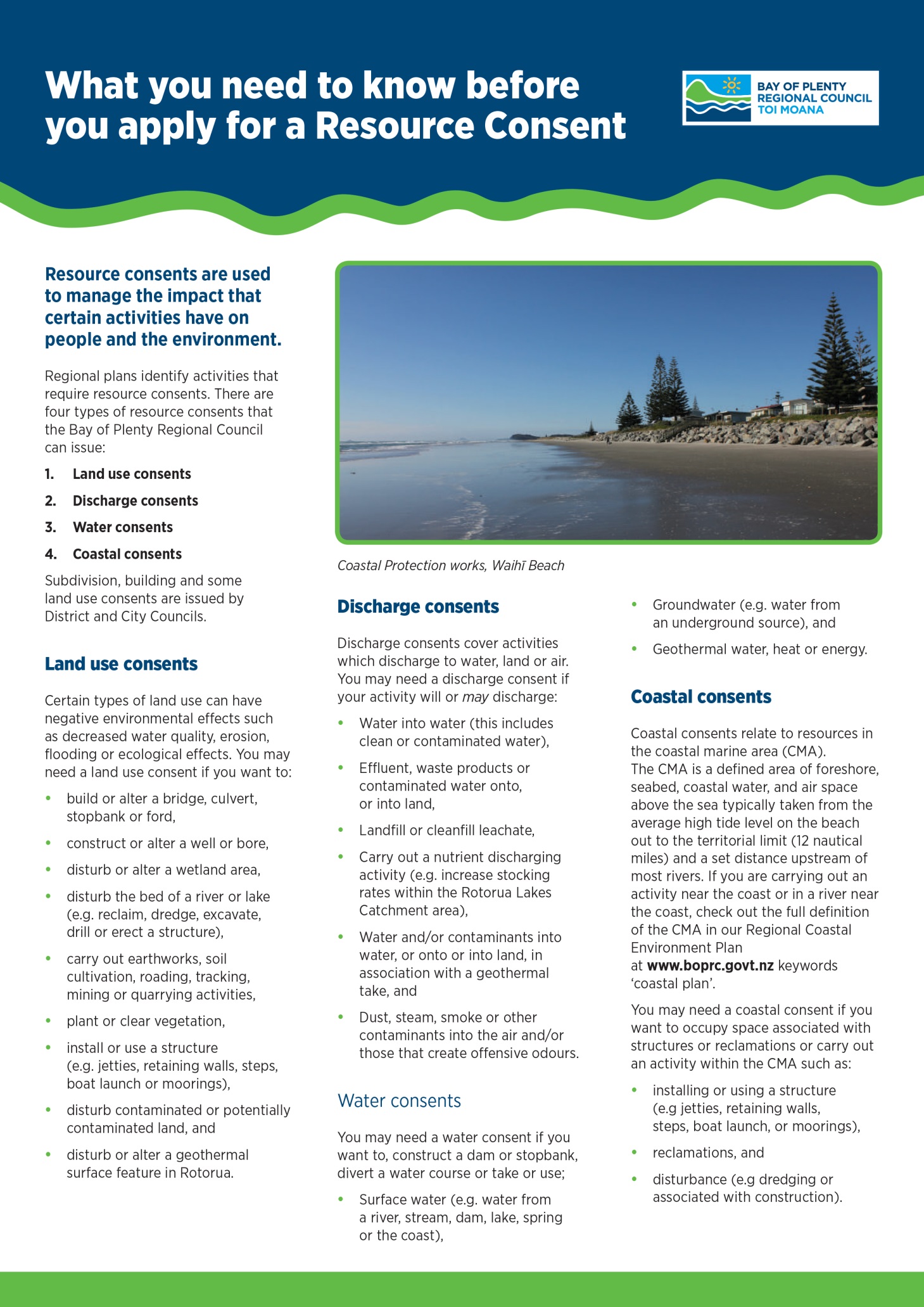 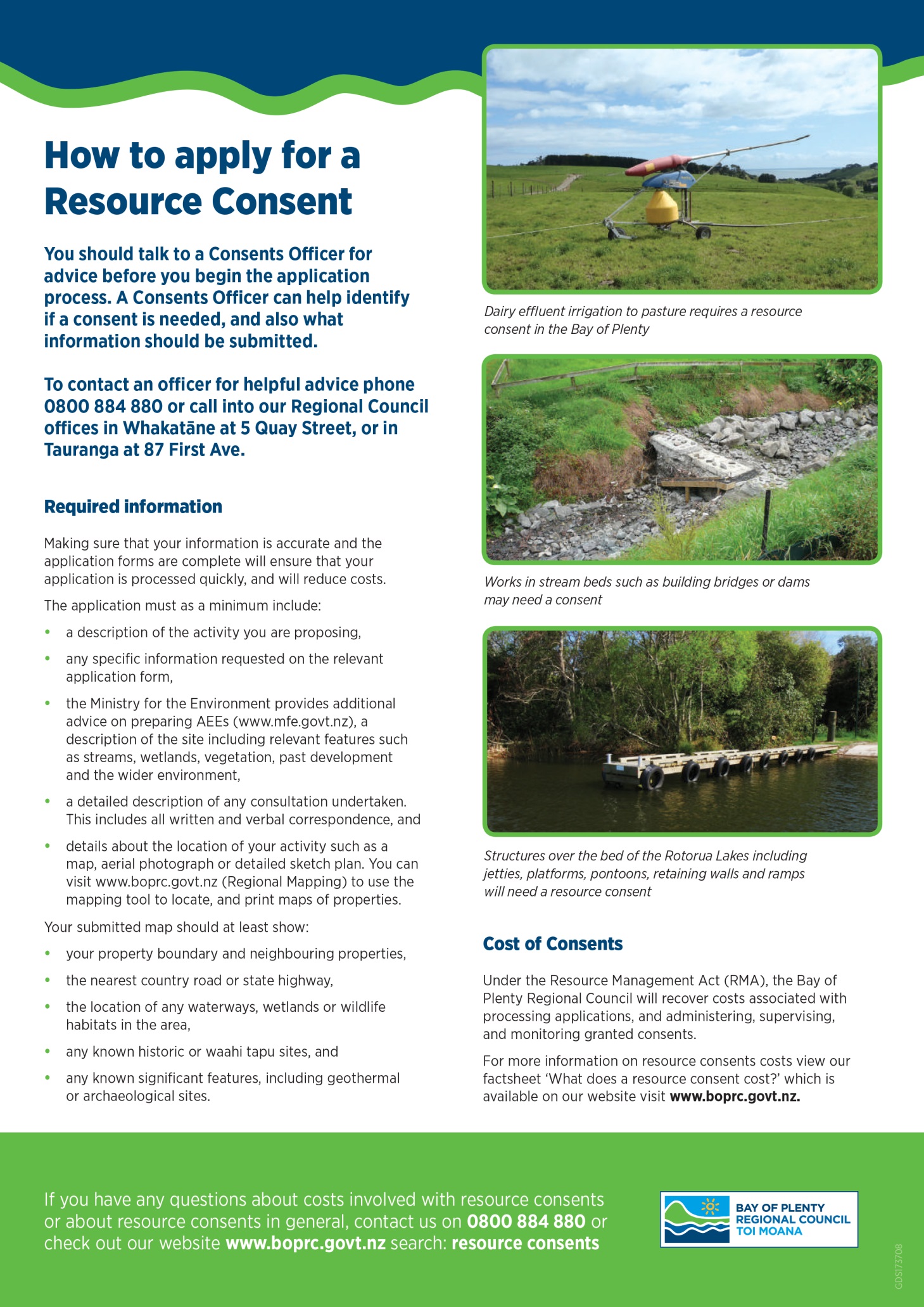 Road typeDefinitionMajor roadEither:A state highway, orWithin 1 km of any urban area or settlement, orCarrying more than 750 vehicles per day.Rural roadAny other road except as described below.Remote roadPublic or private roads accessing property that does not have dwellings and which cross a waterway with a contribution catchment of less than 50 km2.Access tracksRural roads that cross a waterway with a contributing catchment of less than 100 ha.Road typeBridge standardCulvert standardMajor roadPassage of the 100-year return period flood with minimum clearance of 
0.6 m normally, but with up to 1.2 m where large trees can be transported in the river.Passage of the 100-year return period flood by heading up to a maximum 0.5 m below the road surface, andPassage of the 10-year flood without heading up.Rural roadPassage of the 50-year return period flood with a minimum clearance of 
0.6 m.Passage of the 50-year return period flood by overtopping the embankment to a maximum depth of 0.2 m, andPassage of the 2-year return period flood with no heading up.Remote roadPassage of the 20-year return period flood with a minimum clearance of 
0.3 m.Passage of the 20-year return flood with no freeboard, andPassage of the 2-year return period flood with no heading up.Access trackPassage of the 10-year return period flood with a minimum clearance of 
0.3 m.Passage of the 10-year return period flood by heading up to a maximum 0.3 m below road level.GroupHourly ChargeAdministration$110Officers/PlannersSenior Officers/ PlannersEngineers/Scientist/Regulatory Project Officers (RPO)/Environmental Data Officer/Laboratory Technicians Compliance Monitoring Officer
(externally contracted)Maritime 
Officer$155Team Leaders/Senior RPO/Works Engineer/Senior MaritimeSenior Engineer/Senior Scientist/HarbourmasterPou Ngaio
(Technical/Cultural RMA Specialist)$180Managers/Regional Harbourmaster$260Consultants/ContractorsAs charged by consultant/contractorRegional Council staff mileageCurrent applicable IRD rate